DSWD DROMIC Report #1 on the Flashflood Incident in Tantangan, South Cotabatoas of 13 June 2021, 6PMSUMMARYOn 11 June 2021, a flashflood incident occurred in five (5) barangays in Tantangan, South Cotabato due to heavy rains associated with strong winds brought by monsoon trough which affect the country and other areas in Mindanao.Source: PAG-ASA and DSWD-FO XIIStatus of Affected Families / PersonsA total of 400 families or 2,000 persons were affected by the flashflood in Tantangan, South Cotabato (see Table 1).Table 1. Number of Affected Families / Persons          Note: Ongoing assessment and validation being conducted.											Source: DSWD-FO XIIStatus of Displaced Families / Persons Inside Evacuation CentersThere are 30 families or 150 persons currently taking temporary shelter in New Ilo-ilo Barangay Gym in Region XII (see Table 2).Table 2. Number of Displaced Families / Persons Inside Evacuation CentersNote: Ongoing assessment and validation being conducted.Source: DSWD-FO XIIAssistance ProvidedA total of ₱422,150.00 worth of assistance was provided by DSWD to the affected families (see Table 3).Table 3. Cost of Assistance Provided to Affected Families / Persons		Source: DSWD-FO XIISITUATIONAL REPORTDSWD-DRMBDSWD-FO XII*****The Disaster Response Operations Monitoring and Information Center (DROMIC) of the DSWD-DRMB is closely coordinating with DSWD-FO XII for any significant disaster response updates.Prepared by:					JEM ERIC F. FAMORCANJOANNA CAMILLE R. JACINTORODEL V. CABADDUReleasing Officer Photo Documentation: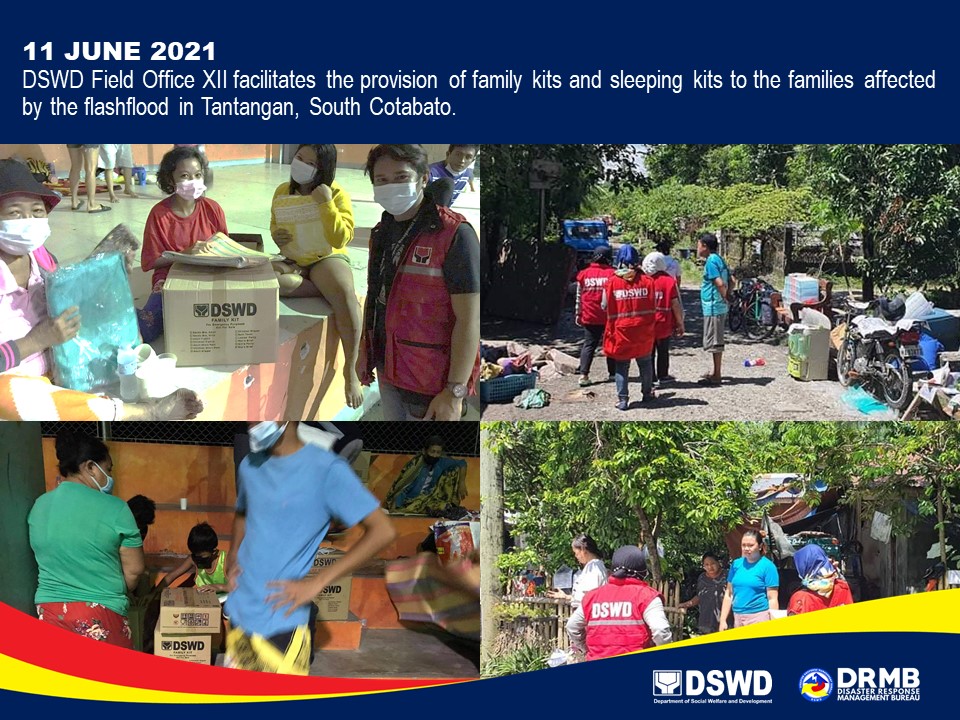 REGION / PROVINCE / MUNICIPALITY REGION / PROVINCE / MUNICIPALITY  NUMBER OF AFFECTED  NUMBER OF AFFECTED  NUMBER OF AFFECTED REGION / PROVINCE / MUNICIPALITY REGION / PROVINCE / MUNICIPALITY  Barangays  Families  Persons GRAND TOTALGRAND TOTAL5  400  2,000 REGION XIIREGION XII5  400  2,000South CotabatoSouth Cotabato5  400  2,000 Tantangan5  400  2,000 REGION / PROVINCE / MUNICIPALITY REGION / PROVINCE / MUNICIPALITY  NUMBER OF EVACUATION CENTERS (ECs)  NUMBER OF EVACUATION CENTERS (ECs)  NUMBER OF DISPLACED  NUMBER OF DISPLACED  NUMBER OF DISPLACED  NUMBER OF DISPLACED REGION / PROVINCE / MUNICIPALITY REGION / PROVINCE / MUNICIPALITY  NUMBER OF EVACUATION CENTERS (ECs)  NUMBER OF EVACUATION CENTERS (ECs)  INSIDE ECs  INSIDE ECs  INSIDE ECs  INSIDE ECs REGION / PROVINCE / MUNICIPALITY REGION / PROVINCE / MUNICIPALITY  NUMBER OF EVACUATION CENTERS (ECs)  NUMBER OF EVACUATION CENTERS (ECs)  Families  Families  Persons  Persons REGION / PROVINCE / MUNICIPALITY REGION / PROVINCE / MUNICIPALITY  CUM  NOW  CUM  NOW  CUM  NOW GRAND TOTALGRAND TOTAL 1  1  130  30  650  150 REGION XIIREGION XII 1  1  130  30  650  150 South CotabatoSouth Cotabato 1 1  130  30 650  150 Tantangan 1  1  130  30  650  150 REGION / PROVINCE / MUNICIPALITY REGION / PROVINCE / MUNICIPALITY  COST OF ASSISTANCE  COST OF ASSISTANCE  COST OF ASSISTANCE  COST OF ASSISTANCE  COST OF ASSISTANCE REGION / PROVINCE / MUNICIPALITY REGION / PROVINCE / MUNICIPALITY  DSWD  LGU  NGOs OTHERS  GRAND TOTAL GRAND TOTALGRAND TOTAL422,150.00-- - 422,150.00REGION XIIREGION XII422,150.00 -- - 422,150.00South CotabatoSouth Cotabato422,150.00 -- - 422,150.00Tantangan 422,150.00 -  - - 422,150.00 DATESITUATIONS / ACTIONS UNDERTAKEN13 June 2021The Disaster Response Operations Monitoring and Information Center (DROMIC) of the DSWD-DRMB is closely coordinating with DSWD-FO XII for significant reports on the status of affected families, assistance, and relief efforts.DATESITUATIONS / ACTIONS UNDERTAKEN12 June 2021DSWD FO-XII DRMD staff revisit the evacuation center and monitored the status of IDPs and other affected families.11 June 2021DSWD-FO XII conducted validation to the affected LGU in close coordination with the MSWDO of Tantangan.DSWD FO-XII provided 100 pcs of sleeping kits and 100 pcs of family kits.The LGU of Tantangan provided hot meals to the affected families inside evacuation center.